    HACKENSACK JUNIOR WRESTLING ASSOCIATION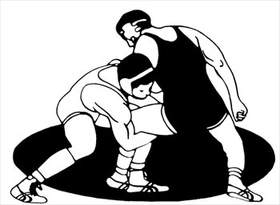              2020 OFFICIAL SCHOLARSHIP AWARD APPLICATIONMinimum Scholarship Applicant Requirements and Conditions:Must be a member in good standing of the Hackensack High School Wrestling Team for all 4 years of high school and a Varsity “H” letter winner in at least your senior season. Verification, Coach’s Signature Required Here: ______________________________________Must have been a member in good standing of the Hackensack Junior Wrestling Team for at least 5 seasons.Must have a minimum cumulative GPA of 2.5 and a minimum combined SAT score of 1000 (based on 400 – 1600 score system) at time of application deadline (4/15/2020)Must be a Hackensack High School Senior that is scheduled to graduate on-time in June of 2020.Must be attending an accredited college or other approved post-secondary school in the Fall of 2020. (A letter of acceptance will be required)Must attach a sealed copy of your official Hackensack High School transcript to date.Must attach personal letters of recommendation (include Name, Address, and contact Phone Number for all) from each of the following: Hackensack High School Teacher or CoachNon-related adult from outside the school system and Jr Wrestling Program.The scholarship committee reserves the right to arrange interviews with all candidates.The scholarship committee will not accept any application that is postmarked after the April 15, 2020 deadline. The scholarship committee reserves the right to deny any application that is incomplete, that includes any applicant that does not follow or meet all of the minimum requirements listed above. If your application is incomplete, PLEASE DO NOT SUBMIT IT!I have read the above requirements and certify that I meet all of the minimum requirements and that I am submitting a complete application. Name of Applicant______________________ Signature of Applicant______________________Mail the completed scholarship application by no later than April 15, 2020 with all attachments including this cover page to: HJW Scholarship Committeec/o Michael Melfi421 Hamilton PlaceHackensack, NJ 07601    HACKENSACK JUNIOR WRESTLING ASSOCIATION           OFFICIAL SCHOLARSHIP AWARD APPLICATION FORMDate _____________________Name ______________________________________________________  Age ______________Address _______________________________________________________________________                        Street                                                                                                                                           City                                                State                         ZipName of Parent or Legal Guardian __________________________________________________List All Members Living in household:Name                             Relationship      Age    Occupation (If student, list college or school attending and grade)                                 __________________________________________________________________________________________________________________________________________________________________________________________________________________________________________________________________________________________________________________________________________________________________________________________________________________________________________________________________________________________________________________________________________________________________List all of the colleges that you have applied to:______________________________________________________________________________________________________________________________________________________________________________________________________________________________________________________________________________________________________________________________________________________________________________________________________List all of the colleges which you have been accepted to: (You must include copies of all, or at least one “letter of acceptance” with this application)________________________________________________________________________________________________________________________________________________________________________________________________________________________________________________________________________________________________________________________What other scholarships have you applied for? (Indicate if you have also received them):________________________________________________________________________________________________________________________________________________________________________________________________________________________________________________________________________________________________________________________What is your current GPA?:___________________Current Class Rank: _______out of________SAT Score:  Combined ___________    Math __________     E-B Reading & Writing __________    (Minimum Combined SAT to Qualify: 1000 -must submit proof of score)What will you be majoring in and what is your career goal? ____________________________________________________________________________________________________________________________________________________________Wrestling Accomplishments: List years in Hackensack Jr. Wrestling Program (Minimum of 5 years, Example: 2012-2016) ______________________________________________________________________________List years on Hackensack High School Wrestling Team __________________________________List Years as a Varsity “H” Letter winner _____________________________________________Career high school varsity record: Wins _____________ Losses ____________Senior season varsity record: Wins _________________ Losses ____________High School Career Tournament Places: (List place and year) BCCA Holiday ___________________________________________________________________District________________________________________________________________________Region_________________________________________________________________________State__________________________________________________________________________Other_________________________________________________________________________List any All-League, County and Area awards: (List award and year)  __________________________________________________________________________________________________________________________________________________________________________________List any other wrestling accomplishments or awards: ______________________________________________________________________________________________________________________________________________________________________________________________List all other school activities (including athletics) : __________________________________________________________________________________________________________________________________________________________________________________________________________________________________________________________________________________________________________________________________________________________________________________________________________________________________________________________________________________________________________________________________________________________________List all other school honors and awards (academic and athletic): ____________________________________________________________________________________________________________________________________________________________________________________________________________________________________________________________________________________________________________________________________________________________________________________________________________________________________________________________________________________Use this space to include any other information that you feel is pertinent to this application; include non-school related activities or organizations, community service performed, etc.…______________________________________________________________________________________________________________________________________________________________________________________________________________________________________________________________________________________________________________________________________________________________________________________________________________________________________________________________________________________________________________________________________________________________________________________________________________________________________________________________________________________________________________________________________________________________________________________________________________________________________________________________________________________________________________________________________________________________________________________________________________________________________________________Please attach to this application a brief typed statement discussing what being a member of the Hackensack Jr Wrestling Program and the Hackensack High School Wrestling Team has meant to you. I have read the requirements on the cover page, answered all the questions and certify that I meet all of the minimum requirements and that I am submitting a complete application.Name of Applicant______________________ Signature of Applicant______________________Mail this completed scholarship application by no later than April 15, 2020 with all attachments  including personal letters of recommendation, official high school transcript, letter of acceptance and the signed cover page to: HJW Scholarship Committeec/o Michael Melfi421 Hamilton PlaceHackensack, NJ 07601